Ministerio de Ambiente y EnergíaFondo Nacional de Financiamiento ForestalPlan de Mejora Regulatoria Institucional 2017-2018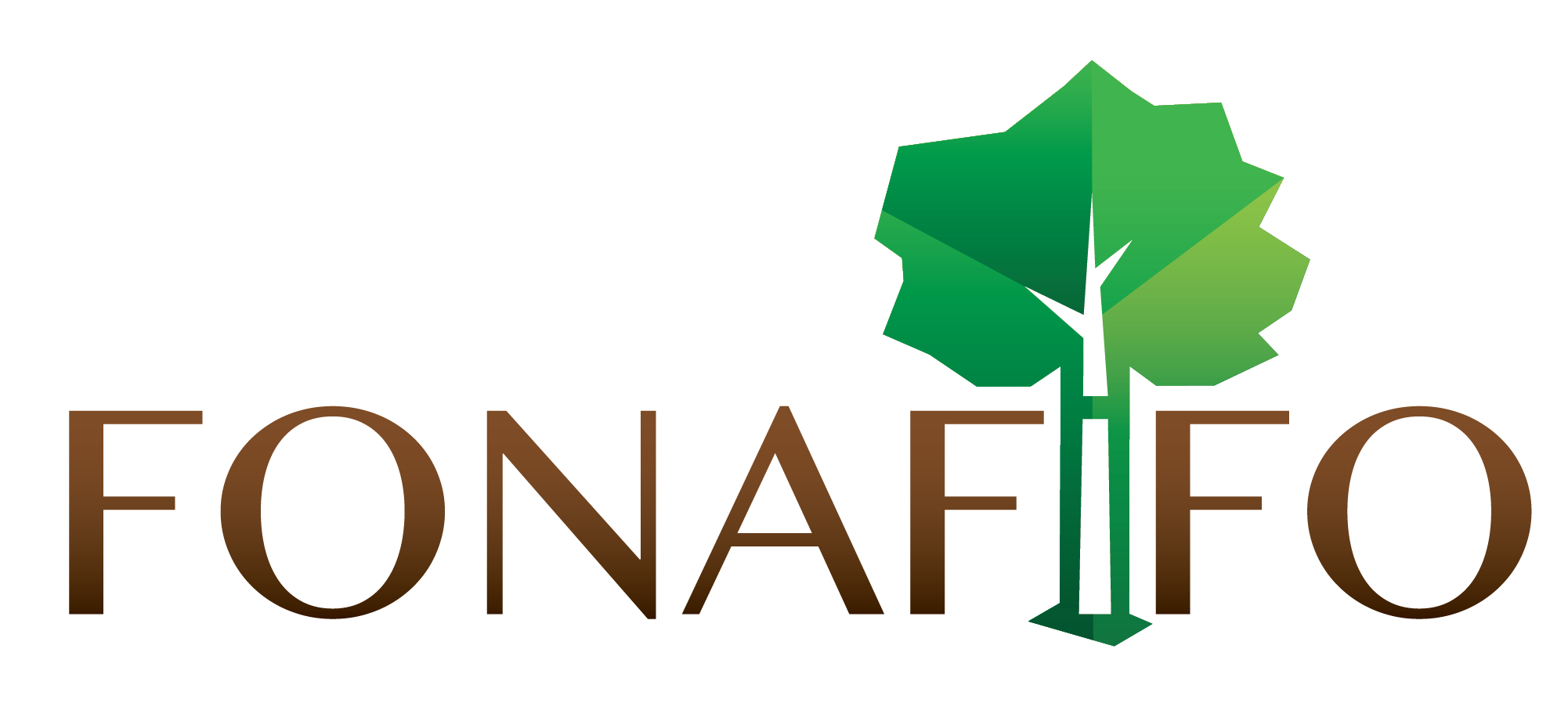 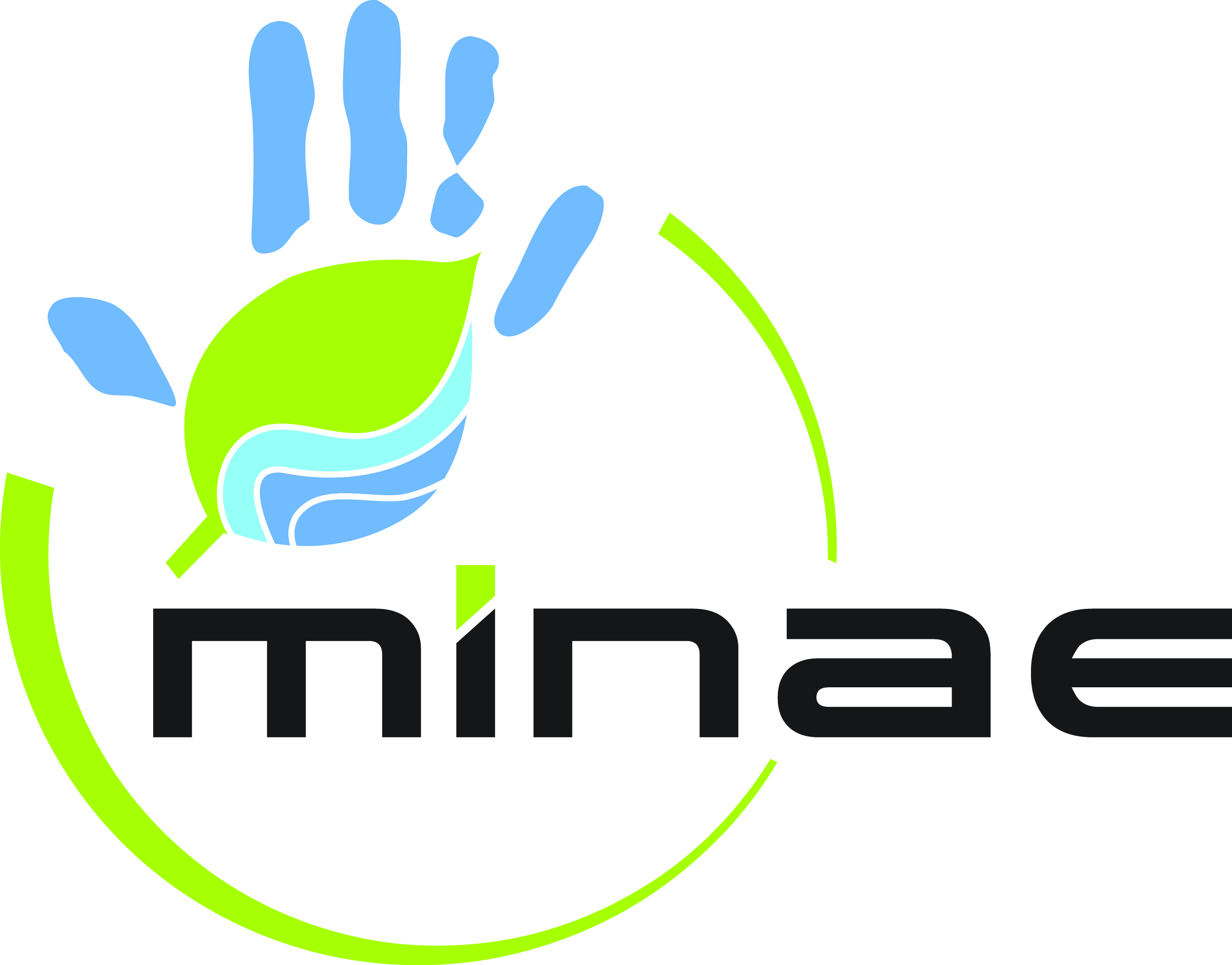 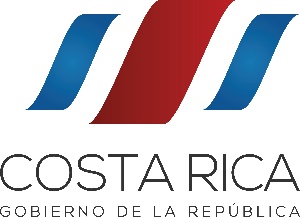 ContenidoPresentación	3Reseña institucional	4Antecedentes	4Misión	4Visión	4Valores institucionales	5Mejora regulatoria	6¿Qué es?	6Objetivos específicos	6Principios	6Definición de trámite y servicio	6Proceso de identificación de trámites	7Priorización de trámites	9Trámites a mejorar	11Trámite 1: Solicitud de información técnica, administrativa y financiera del PPSA	11Trámite 2: Solicitud de información gesoespacial relativa al PSA	13Descripción de mejoras para el año 2018	15Trámite 1: Solicitud de información técnica, administrativa y financiera del PPSA	15Hoja de ruta	15Diagrama de flujo	17Planificador del proyecto	17Diagrama de Gantt	20Trámite 2: Solicitud de información geoespacial relativa al PPSA	21Hoja de ruta	21Diagrama de flujo	23Planificador del proyecto	23Diagrama de Gantt	26Anexos	27Totalidad de trámites del PPSA analizados	27Análisis de costo/beneficio	29PresentaciónHistóricamente el Fondo Nacional de Financiamiento Forestal (Fonafifo) ha mostrado una gran proyección tanto nacional como internacional, debido a su apego al régimen jurídico y la gobernanza que siempre le han caracterizado para ejecutar con éxito un programa que busca la protección de la cobertura boscosa y el desarrollo del sector forestal del país. Tradicionalmente se han realizado esfuerzos por perfeccionar sus programas sustantivos, sin que eso signifique que se ha alcanzado el máximo escalón pues aún quedan múltiples oportunidades para mejorar en búsqueda de servicios cada vez más ágiles.En el Estado por su parte, durante los últimos años se ha incrementado la disconformidad de los ciudadanos en cuanto a la tramitación administrativa de los distintos servicios, pues muchos de los procesos se han vuelto lentos debido a un agotamiento del modelo burocrático, tiempos de espera prolongados y la excesiva documentación que se exige para solicitarlos. Por estos motivos se requiere de un nuevo enfoque administrativo que abarque toda la Administración Pública, procurando agilizar la tramitación de servicios y fomentando el desarrollo del país hacia una cultura de efectividad y transparencia.Como respuesta a la situación descrita, el Ministerio de Economía, Industria y Comercio (MEIC) y el Ministerio de Planificación Nacional y Política Económica (MIDEPLAN) instan a todas las instituciones públicas a formular sus Planes de Mejora Regulatoria. Con dichos planes se busca mejorar la gestión de las instituciones, mediante la racionalización de los trámites, procesos y procedimientos que realizan para cumplir con sus cometidos. Además, se contempla el cumplimiento los derechos de participación y petición ciudadana, mejorando la relación y coordinación entre ambas partes; Estado-ciudadano.Debido al interés del Fonafifo por el involucramiento de la ciudadanía en la formulación de planes de trabajo, proyectos y rendición de cuentas; se ha iniciado un proceso de Mejora Regulatoria relativo al PPSA y del cual se espera contar con alta participación ciudadana, especialmente de los beneficiarios directos de los programas sustantivos. Comprometiéndonos a realizar las mejoras propuestas en beneficio de pequeños y medianos productores, pues son estos la razón de ser de nuestra institución.Por último, se agradece a todos los ciudadanos interesados que con sus valiosos aportes contribuyan a hacer de esta una mejor institución al servicio de los intereses del desarrollo forestal.Reseña institucionalAntecedentesDurante la década de 1990, Costa Rica experimentó un cambio en el sector ambiental, caracterizado por un impulso en la legislación que favorece la conservación y protección de los recursos naturales, la creación de instituciones que remozan el sector y un cambio significativo en la forma en que la sociedad percibe el manejo, la conservación y el desarrollo sostenible de los recursos naturales.Las iniciativas mundiales de principios y mediados de esa década, tales como la Cumbre y la Declaración de Río sobre el Medio Ambiente y el Desarrollo, distintas, convenciones internacionales sobre Cambio Climático, la Lucha Contra la Desertificación y Diversidad Biológica, el Protocolo de Kioto, la emisión de los principios, criterios e indicadores del manejo forestal sostenible y más recientemente, los Objetivos del Milenio y la Cumbre de Johannesburgo, han incidido en la definición del rumbo que el país ha seguido en materia ambiental.Asimismo, el país incluyó las previsiones legales necesarias para salvaguardar el derecho de todos los habitantes al disfrute de un ambiente sano y equilibrado y se ratificaron varios convenios sub-regionales.  Es por ello que se da la promulgación de nuevas leyes en materia ambiental, incluida la Ley Forestal Nº7575 de 1996, mediante la cual se crea el Fonafifo como institución del Estado, siendo a la fecha un referente a nivel nacional e internacional principalmente por la exitosa operación del Programa de Pago por Servicios Ambientales (PPSA).MisiónSomos una entidad pública encargada de financiar a pequeños y medianos productores de bienes y servicios forestales, gestionando y administrando los recursos financieros de origen nacional e internacional para apoyar el desarrollo del sector forestal.VisiónSer la entidad líder a nivel nacional con proyección internacional, en el diseño, ejecución y consolidación de mecanismos de fomento innovadores que promuevan el desarrollo de actividades forestales.Valores institucionales Los valores institucionales del Fonafifo marcan el comportamiento que tienen sus miembros y han sido identificados a partir de la naturaleza de la institución, su razón de ser, objetivos y acciones necesarias para alcanzar sus objetivos. El esquema de valores del Fonafifo se organiza en tres grupos:Valores Pragmáticos: nos indican el cómo actuamos.Valores Éticos: nos indican cómo sentimos.Valores de Desarrollo: nos permiten desarrollarnos y crecer.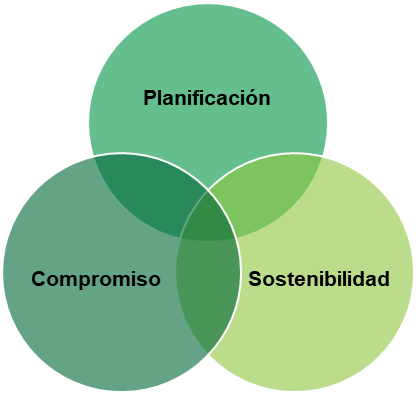 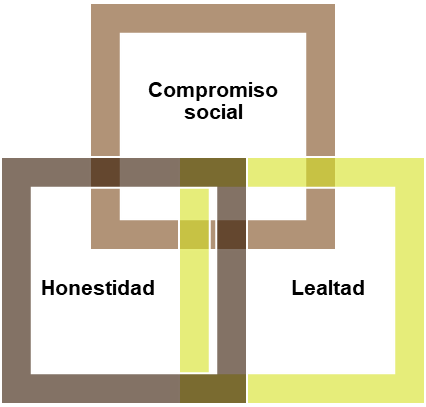 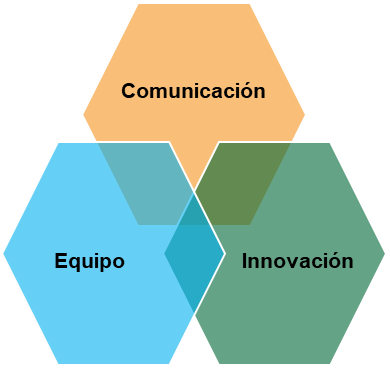 Mejora regulatoria¿Qué es?Es el conjunto de acciones que deben realizar los órganos y entes que conforman la Administración Pública central y descentralizada para mejorar la manera en que regula o norma las actividades del sector público, en interacción con el sector privado y, en general, con la sociedad. Busca evaluar de manera crítica y pragmática las regulaciones para determinar si cumplen con los fines para los cuales fueron hechas, y al menor costo para el administrado y para el Estado.Objetivos específicosEstablecer regulaciones claras y sencillas.Eliminar duplicidades,Contradicciones, discrecionalidad.Prescindir de los requisitos innecesarios.Establecer plazos de resolución definidos. Una revisión y una prevención.Menos trámites previos, más fiscalización in situ.PrincipiosEficiencia.Eficacia.Presunción de buena fe.Economía procesal.Legalidad.Celeridad.Publicidad.Transparencia.Reglas claras y objetivas.Coordinación institucional.Seguridad jurídica.Gestión orientada a la satisfacción ciudadana.Innovación permanente.Evaluación permanente y mejora continua.Orientación hacia el futuro.Definición de trámite y servicioTrámite: son los pasos o diligencias necesarias para obtener una respuesta por parte del Fonafifo sobre un servicio o producto que ofrezca. Los pasos a seguir en cada trámite serán los mismos para todos los clientes de la institución, sin causar distinción alguna entre los mismos.Servicio: toda prestación que realiza el Fonafifo para satisfacer las necesidades de sus clientes, realizándolo dentro de un marco normativo y sujeto a controles de fiscalización. Los servicios del Fonafifo han sido designados mediante la Ley N°7575.Proceso de identificación de trámitesEl Fonafifo ha hecho un esfuerzo por actualizar su Sistema de Gestión Documental, mediante el levantamiento de procesos, instructivos, guías, manuales y demás documentos de soporte que contienen en detalle el funcionamiento de los procesos estratégicos y de apoyo institucionales. Para actualizar este Sistema la Unidad de Planificación y Control de Gestión ha realizado un trabajo en conjunto con las distintas áreas de la institución, para asegurar el cumplimiento de aspectos de forma, fondo y una clara definición de plazos. Este inventario documental registra la totalidad de procesos y procedimientos institucionales indicando el estado de vigencia, codificación, rea responsable, entre otros, de ahí que el presente plan haya tomado como base la información recopilada en el Sistema antes mencionado.En este primer ejercicio de mejora regulatoria, se ha tomado la decisión interna de trabajar con los dos programas sustantivos con los que cuenta la institución; el Pago de Servicios Ambientales (PSA) y el Crédito Forestal, por ser estos los de mayor injerencia sobre los clientes externos. El Pago de Servicios Ambientales consiste en un reconocimiento financiero por parte del Estado, a los propietarios y poseedores de bosques y plantaciones forestales por los servicios ambientales que éstos proveen y que inciden directamente en la protección y mejoramiento del medio ambiente. Por otra parte, el Crédito Forestal brinda una alternativa de financiamiento a proyectos exitosos de pequeños y medianos productores de bienes y servicios forestales, bajo condiciones de tasas de interés y plazos adecuados a la realidad forestal del país.Una vez analizado el listado de procesos que se siguen en cada uno de estos programas se ha procedido a extraer los trámites que realizan los usuarios externos. La lista de estos trámites es la siguiente:Priorización de trámitesEn esta fase, la Comisión de Mejora Regulatoria del Fonafifo con base en la metodología definida para la elaboración del Plan de Mejora, priorizó los trámites del Programa de Pago por Servicios Ambientales para el año 2018, por ser este el producto sustantivo principal, con la mayor cantidad de beneficiarios activos (cerca de 6000 contratos) y que representa un 85% del presupuesto institucional.En este sentido la administración tomo la decisión de posponer el abordaje de los trámites relativos al crédito forestal retomándolos en los planes de los años siguientes, iniciando el 2018 con el PSA y dentro de este con aquellos aspectos cuya mejora repercutirá significativamente en beneficio del usuario.Considerando lo anterior, a continuación, se muestra un ejercicio de jerarquización de los tramites con mayores puntajes según los criterios abajo enunciados.Los criterios utilizados para ello fueron los siguientes:Interrelación institucional: cantidad de departamentos del Fonafifo u otras instituciones involucradas en el trámite o servicio.Grado de satisfacción del administrado: para este rubro se tomó como referencia la calificación obtenida en las encuestas de percepción realizadas por la Contraloría de Servicios durante el año 2016 al PPSA y crédito.Pertinencia: vinculación del trámite o servicio con el objetivo institucional, con las metas definidas en el Plan Anual Operativo, Plan Estratégico Institucional Fonafifo 2015-2019, la Ejecución Presupuestaria y los lineamientos que establezca el Plan de Gobierno y el Plan Nacional de Desarrollo Forestal.Cobertura: identificación de la población objeto del trámite o servicio.Cumplimiento de los tiempos de resolución: diferencias entre el tiempo establecido y el tiempo real de resolución. Estos 5 trámites obtuvieron el puntaje más alto de los trámites del PPSA pues involucran varias unidades funcionales del Fonafifo, son los que han tenido alguna inconformidad ante la Contraloría de Servicios y están vinculados a las metas del PAO, Ejecución Presupuestaria y el Plan Nacional de Desarrollo Forestal.De todos los criterios analizados el factor tiempo resulto ser el más crítico pues resulta particularmente difícil cumplir con los requerimientos de información sin tener un sistema integrado que permita generar reportes combinando distintas variables, caso contrario todas las consultas son atendidas luego un exhaustivo proceso de depuración manual En virtud de lo anterior los dos trámites a incluir en el Plan de Mejora Regulatoria 2018 son:Trámite de solicitud de información técnica, administrativa y financiera del PPSA.Trámite de solicitud de información geoespacial relativa al PPSA.Trámites a mejorarTrámite 1: Solicitud de información técnica, administrativa y financiera del PPSA En la siguiente matriz se muestra la información general del trámite de solicitudes de información relacionada al PSA.Cabe destacar que este tipo de consultas son altamente frecuentes ante el Departamento de Gestión de Servicios Ambientales dado el interés por conocer acerca de datos históricos del programa, colocación de áreas, montos desembolsados por modalidad, área o grupo de interés, estadísticas, indicadores para a rendición de cuentas y tipos de beneficiario, entre otros.Normalmente el público interesado en este trámite se refiere a instituciones de la administración pública tales como MOIDEPLAN, MINAE, Poder Judicial, Procuraduría General de la Republica, INDER, Contraloría General de la Republica y Estado de la Nación, pero sin omitir al sector privado: organizaciones forestales, regentes forestales, empresarios o incluso la sociedad civil.Esta gran variedad de actores y los distintos fines para lo que se utiliza la información del PPSA hacen cada vez más necesario disponer de información, clara, completa y veraz que pueda ser accesada de forma oportuna para orientar la toma de decisiones.Para atender este trámite de manera efectiva se requiere de la automatización del Sistema de Información de Pago por Servicios Ambientales conocido como siPSA, específicamente a través del Módulo de gePSA por ser este el lugar donde se administra el universo de datos relativo a contratos vigentes. Trámite 2: Solicitud de información gesoespacial relativa al PSAEn la siguiente matriz se muestra la información general del trámite referido a las solicitudes de información de ubicación espacial de los contratos formalizados por el Programa de Pago por Servicios Ambientales.Con frecuencia usuarios de distinta naturaleza (consultores, municipalidades,  universidades, organismos internacionales de cooperación, empresas de servicios como el ICE y ciudadanos, entre otros) requieren de  la institución información referida a la ubicación de los contratos bajo PPSA desglosados por cantidad, modalidad (reforestación , protección de bosque, vacíos de conservación, sistema agroforestales, etc.), zona (provincia, cantón o distrito), o grupo de interés                               (territorios indígenas), lo anterior para distintos fines: elaboración de planes reguladores, estudios de factibilidad, análisis de conectividad , colocación de líneas de transmisión eléctrica, estudios ambientales, por citar algunos.Dichos requerimientos son atendidos utilizando el Sistema de Información de Pago por Servicios Ambientales conocido como SIPSA, específicamente a través del módulo geoespacial (geoPSA), de ahí que las mejoras de automatización realizadas en dicha herramienta contribuyan a mejorar significativamente, la calidad, acceso y oportunidad de este tipo de solicitudes de información.Descripción de mejoras para el año 2018Trámite 1: Solicitud de información técnica, administrativa y financiera del PPSADiagrama de flujo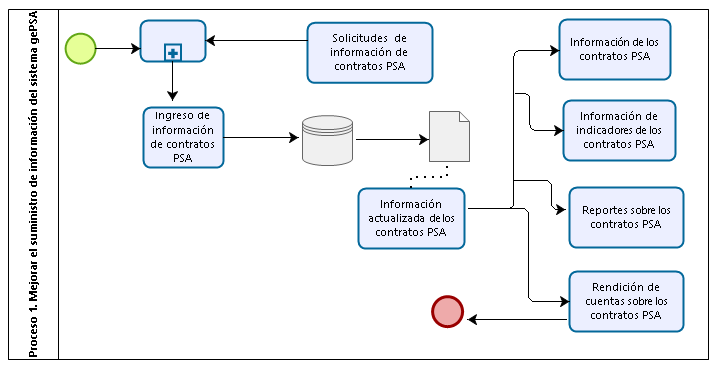 Planificador del proyectoDiagrama de GanttTrámite 2: Solicitud de información geoespacial relativa al PPSA Diagrama de flujo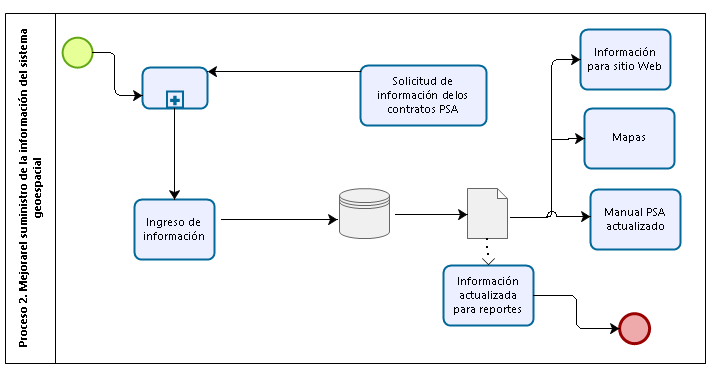 Planificador del proyectoDiagrama de GanttAnexosTotalidad de trámites del PPSA analizadosAnálisis de costo/beneficioEl análisis de costo/beneficio se realizó en forma conjunta para las dos mejoras propuestas, porque están enfocadas en atender solicitudes de información relacionada al PPSA.SECCIÓN 1: CONTROL PREVIO DE MEJORA REGULATORIAI.- DESCRIPCIÓN DE LA REGULACIÓNII.- IMPACTO DE LA REGULACIÓNYo , en calidad de , hago constar que con base en la evaluación costo-beneficio y el análisis de la información detallada en la misma, la propuesta de regulación debe emitirse por cuanto los beneficios que genera son mayores a los costos de aplicarla.Firma del Oficial de Simplificación de Trámites: _____________________________________Sello:                                                           Fecha:SECCIÓN 2: MANIFESTACIÓN DE IMPACTO REGULATORIOI.- DEFINICIÓN DEL PROBLEMA Y OBJETIVOS GENERALES DE LA REGULACIÓNII.- ALTERNATIVAS CONSIDERADAS A LA REGULACIÓNSeñale y compare todas las alternativas regulatorias y no regulatorias que fueron evaluadas con que se podría resolver la problemática, incluyendo la opción de no emitir la regulación. Para cada una de las alternativas consideradas describa sus costos y beneficios de forma cualitativa. III.- IMPACTO DE LA REGULACIÓN¿La regulación propuesta crea o modifica trámites que implican nuevos requisitos para los administrados?¿La regulación propuesta solicita requisitos que se obtienen en otra dependencia de la misma institución o en otra institución?¿La regulación propuesta crea nuevos requisitos u obligaciones para los administrados, o hace más estrictos los existentes? (Ejemplo: establece inspecciones que previamente no existían) ¿La regulación propuesta establece o aumenta el plazo de resolución de un trámite?¿La regulación propuesta reduce la vigencia de un trámite? (Ejemplo: permiso, licencia o autorización)¿La propuesta de regulación establece o aumenta cánones, tarifas o cobros por servicios?Proporcione la estimación cuantitativa de los costos y beneficios que supone la regulación para cada particular o grupo de particulares. Recuerde incluir en la casilla de costos: el número estimado de trámites que se espera conceder en un año; así como los costos en que incurren los usuarios y la periodicidad en que se debe realizar dicho gasto y en la casilla de beneficios: el número de agentes que se ven beneficiados y el monto económico de dicho beneficio; debe especificarse un rango de tiempo en el cuál se esperan los beneficios de la medida regulatoria o no regulatoria.IV.- CUMPLIMIENTO Y APLICACIÓN DE LA PROPUESTADe implementarse la regulación, el resultado alcanzado logra cumplir con el objetivo de protección por el cual se emite la regulación?V.- EVALUACIÓN DE LA PROPUESTAVI.- CONSULTA PÚBLICA¿Se consultó a las partes  y/o grupos interesados para la elaboración de la regulación?VII.- ANEXOS	VIII.- RESULTADO DE LA EVALUACIÓN COSTO-BENEFICIO	Pago de Servicios AmbientalesTrámite de solicitud de ingreso al PPSATrámite de solicitud de pago de los contratos PSATrámite de solicitudes de información técnica, administrativa, legal y financiera, indicadores y datos históricos del Programa PSATrámite de la solicitud de la trazabilidad de contratos PSATrámite de solicitud de información georeferenciado de los contratos PSATrámite de solicitud de constancias de contratos PSATrámite de solicitud de copias de expedientes de contratos PSATrámite de solicitud de certificación de copias de expedientes de contratos PSATrámite de audiencias de procesos administrativos y legales de contratos PSATrámite de solicitud de la cancelación de gravamen de la Afectación a la Ley ForestalTrámite de solicitud de finiquitos de contratos PSATrámite de solicitud de modificaciones de contratos PSATrámites de arreglos de pago de contratos PSATrámite de avalúos de las fincas como garantía de arreglos de pagoTrámite de solicitud para impartir charlas en atención de grupos interesados en el PPSA (estudiantes, funcionarios, entidades nacionales e internacionales)Trámite de solicitud para realizar las giras de campo e informes del estado de los proyectos de los contratos PSACrédito ForestalTrámite de solicitud de créditoTrámite de solicitud de estado de pagos y saldo de créditoTrámite de solicitud de ingreso al PPAFTramite de solicitud de charla de créditoTramite de solicitud de avalúo de la propiedad garantíaTramite de solicitud de prórroga de pagoTramite de solicitud de arreglo de pagoTramite de solicitud de constancia de autorización para cliente de crédito para accesar al PPSATramite de solicitud de constancia de créditos al díaTramite de solicitud de constancia de cliente de crédito para exoneración de impuesto en las municipalidades que lo aceptanTramite de solicitud de estado de cuentaTramite de solicitud de información para liberación de hipotecaTramite de solicitud de constancia de cliente de crédito para solicitud de becasTramite de solicitud de históricos del comportamiento del crédito forestal (récord crediticio)Trámite/ ServicioCriteriosCriteriosCriteriosCriteriosCriteriosCriteriosJerarquizaciónTrámite/ ServicioABCDETotalJerarquizaciónTrámite de solicitudes de información técnica, administrativa, legal y financiera, indicadores y datos históricos del Programa PSA mediante el módulo gePSA5455524Trámite 1Trámite de solicitud de información georreferenciado de los contratos PSA mediante el módulo GEOESPACIAL5455524Trámite 2Trámite de la solicitud de la trazabilidad de contratos PSA5455524Trámite 3Trámite de solicitud de pago de los contratos PSA4455523Trámite 5Trámite de solicitud de ingreso al Programa4455523Trámite 4Información sobre el trámite o servicioInformación sobre el trámite o servicioNombre del trámite o servicio:Solicitud de información técnica administrativa y financiera del PPSA Institución:FonafifoDependencia:Dirección de Servicios Ambientales , Departamento de GestiónDirección de la dependencia, sus sucursales y horarios:San Vicente de Moravia. Edifico IFAM, del Centro Comercial Lincoln 300 metros oeste y 50 metros sur. Horario de trabajo de lunes a viernes de 6:30 a 3:30 pm.Licencia, autorización o permiso que se obtiene en el trámite o servicio:Reporte (oficio) de información generada a partir del módulo gePSABases de datos con información consignada según variablesRequisitosFundamento legalPetición escrita dirigida a la Dirección de Servicios Ambientales en la que se especifique el tipo de información y nivel de detalle requerido.*La administración se reserva el derecho de no brindar información calificada como sensible por la Ley de protección de  la persona frente al tratamiento de sus datos personales) Constitución Política, artículos 27 y 30.Ley de protección de la persona frente al tratamiento de sus datos personales, artículo 5.Si desea revisar leyes y decretos los puede encontrar en la página de la Procuraduría general de la República http://pgr.go.cr/Scij/index_pgr.asp o si es alguna otra disposición o manual lo puede hacer en la página del Diario Oficial La Gaceta http://www.gaceta.go.cr Si desea revisar leyes y decretos los puede encontrar en la página de la Procuraduría general de la República http://pgr.go.cr/Scij/index_pgr.asp o si es alguna otra disposición o manual lo puede hacer en la página del Diario Oficial La Gaceta http://www.gaceta.go.cr Plazo de resolución:10 días hábiles Vigencia:1 añoCosto del trámite o servicio:GratuitoFormularios (s) que se debe (n) presentar:N/AOficina o Sucursal:Oficinas centrales y/o Regionales  FonafifoNombre:Ana Lucrecia Guillen Email:lguillen@fonafifo.go.crTeléfono: 2545-3522Fax: 2235-5265Nota: al mejorar la calidad de información, se puede suministrar información a los clientes externos en menor tiempo, incluso tener acceso directos a sus respectivos expedientes.Nota: al mejorar la calidad de información, se puede suministrar información a los clientes externos en menor tiempo, incluso tener acceso directos a sus respectivos expedientes.Información sobre el trámite o servicioInformación sobre el trámite o servicioNombre del trámite o servicio:Solicitud de información geoespacial relativa al PPSAInstitución:FonafifoDependencia:Dirección de Servicios Ambientales, Departamento de Control y MonitoreoDirección de la dependencia, sus sucursales y horarios:San Vicente de Moravia. Edifico IFAM, del Centro Comercial Lincoln 300 metros oeste y 50 metros sur. Horario de trabajo de lunes a viernes de 6:30 a 3:30 pm.Licencia, autorización o permiso que se obtiene en el trámite o servicio:Archivos en formato shape file para ser descargados en sistemas de Información Geográfica o impresiones de pantalla donde se visualiza la información espacial en los términos solicitados  RequisitosFundamento legalPetición escrita dirigida a la Dirección de Servicios Ambientales en la que se especifique el tipo de información y nivel de detalle requerido.*La administración se reserva el derecho de no brindar información calificada como sensible por la Ley de protección de  la persona frente al tratamiento de sus datos personales)Constitución Política, artículos 27 y 30.Ley de protección de la persona frente al tratamiento de sus datos personales, artículo 5.Si desea revisar leyes y decretos los puede encontrar en la página de la Procuraduría general de la República http://pgr.go.cr/Scij/index_pgr.asp o si es alguna otra disposición o manual lo puede hacer en la página del Diario Oficial La Gaceta http://www.gaceta.go.cr Si desea revisar leyes y decretos los puede encontrar en la página de la Procuraduría general de la República http://pgr.go.cr/Scij/index_pgr.asp o si es alguna otra disposición o manual lo puede hacer en la página del Diario Oficial La Gaceta http://www.gaceta.go.cr Plazo de resolución:10 días hábiles Vigencia:1 añoCosto del trámite o servicio:GratuitoFormularios (s) que se debe (n) presentar:N/AOficina o Sucursal:Oficinas centrales y/o Regionales  FonafifoNombre:Ing. Gilmar Navarrete Chacón Email:gilmar.navarrete@fonafifo.go.crTeléfono: 2545-3532Fax: 2235-5265Nota: al implementar el Módulo de geoespacial con información completa y correcta se podrán dar acceso directo a mapas y otros reportes.Nota: al implementar el Módulo de geoespacial con información completa y correcta se podrán dar acceso directo a mapas y otros reportes.Hoja de rutaHoja de rutaHoja de rutaHoja de rutaHoja de rutaHoja de rutaTrámite o servicio:Trámite o servicio:Solicitud de información técnica, administrativa y financiera del PPSA.Solicitud de información técnica, administrativa y financiera del PPSA.Solicitud de información técnica, administrativa y financiera del PPSA.Solicitud de información técnica, administrativa y financiera del PPSA.Descripción de la reforma:Descripción de la reforma:Descripción de la reforma:Descripción de la reforma:Descripción de la reforma:Descripción de la reforma:Dada la relevancia y el interés que despierta el Programa de Pago por Servicios Ambientales se reciben en la institución múltiples consultas y peticiones de información cuya generación toma gran parte del tiempo de los profesionales de la unidad, siendo que en ocasiones no se dispone de los datos en los formatos solicitados. Además, la plataforma disponible en este momento solo permite la interacción con aquellos que ya tienen un contrato con la institución proveyéndoles datos muy básicos.Una vez implementada la mejora de automatización de este trámite se dispondrá de lo siguiente:Un módulo de consulta para usuarios externos con niveles de información según roles.Un menú de reporteo que permita obtener en tiempo real informes según los criterios o variables de información seleccionados.Suprimir el requisito de solicitud expresa de la información pues los datos estarán disponibles para consulta y descarga en línea a través de la página institucional.Indicador de avance: % de avance en la implementación del módulo.Meta: 100% del módulo gePSA diseñado según especificaciones.Dada la relevancia y el interés que despierta el Programa de Pago por Servicios Ambientales se reciben en la institución múltiples consultas y peticiones de información cuya generación toma gran parte del tiempo de los profesionales de la unidad, siendo que en ocasiones no se dispone de los datos en los formatos solicitados. Además, la plataforma disponible en este momento solo permite la interacción con aquellos que ya tienen un contrato con la institución proveyéndoles datos muy básicos.Una vez implementada la mejora de automatización de este trámite se dispondrá de lo siguiente:Un módulo de consulta para usuarios externos con niveles de información según roles.Un menú de reporteo que permita obtener en tiempo real informes según los criterios o variables de información seleccionados.Suprimir el requisito de solicitud expresa de la información pues los datos estarán disponibles para consulta y descarga en línea a través de la página institucional.Indicador de avance: % de avance en la implementación del módulo.Meta: 100% del módulo gePSA diseñado según especificaciones.Dada la relevancia y el interés que despierta el Programa de Pago por Servicios Ambientales se reciben en la institución múltiples consultas y peticiones de información cuya generación toma gran parte del tiempo de los profesionales de la unidad, siendo que en ocasiones no se dispone de los datos en los formatos solicitados. Además, la plataforma disponible en este momento solo permite la interacción con aquellos que ya tienen un contrato con la institución proveyéndoles datos muy básicos.Una vez implementada la mejora de automatización de este trámite se dispondrá de lo siguiente:Un módulo de consulta para usuarios externos con niveles de información según roles.Un menú de reporteo que permita obtener en tiempo real informes según los criterios o variables de información seleccionados.Suprimir el requisito de solicitud expresa de la información pues los datos estarán disponibles para consulta y descarga en línea a través de la página institucional.Indicador de avance: % de avance en la implementación del módulo.Meta: 100% del módulo gePSA diseñado según especificaciones.Dada la relevancia y el interés que despierta el Programa de Pago por Servicios Ambientales se reciben en la institución múltiples consultas y peticiones de información cuya generación toma gran parte del tiempo de los profesionales de la unidad, siendo que en ocasiones no se dispone de los datos en los formatos solicitados. Además, la plataforma disponible en este momento solo permite la interacción con aquellos que ya tienen un contrato con la institución proveyéndoles datos muy básicos.Una vez implementada la mejora de automatización de este trámite se dispondrá de lo siguiente:Un módulo de consulta para usuarios externos con niveles de información según roles.Un menú de reporteo que permita obtener en tiempo real informes según los criterios o variables de información seleccionados.Suprimir el requisito de solicitud expresa de la información pues los datos estarán disponibles para consulta y descarga en línea a través de la página institucional.Indicador de avance: % de avance en la implementación del módulo.Meta: 100% del módulo gePSA diseñado según especificaciones.Dada la relevancia y el interés que despierta el Programa de Pago por Servicios Ambientales se reciben en la institución múltiples consultas y peticiones de información cuya generación toma gran parte del tiempo de los profesionales de la unidad, siendo que en ocasiones no se dispone de los datos en los formatos solicitados. Además, la plataforma disponible en este momento solo permite la interacción con aquellos que ya tienen un contrato con la institución proveyéndoles datos muy básicos.Una vez implementada la mejora de automatización de este trámite se dispondrá de lo siguiente:Un módulo de consulta para usuarios externos con niveles de información según roles.Un menú de reporteo que permita obtener en tiempo real informes según los criterios o variables de información seleccionados.Suprimir el requisito de solicitud expresa de la información pues los datos estarán disponibles para consulta y descarga en línea a través de la página institucional.Indicador de avance: % de avance en la implementación del módulo.Meta: 100% del módulo gePSA diseñado según especificaciones.Dada la relevancia y el interés que despierta el Programa de Pago por Servicios Ambientales se reciben en la institución múltiples consultas y peticiones de información cuya generación toma gran parte del tiempo de los profesionales de la unidad, siendo que en ocasiones no se dispone de los datos en los formatos solicitados. Además, la plataforma disponible en este momento solo permite la interacción con aquellos que ya tienen un contrato con la institución proveyéndoles datos muy básicos.Una vez implementada la mejora de automatización de este trámite se dispondrá de lo siguiente:Un módulo de consulta para usuarios externos con niveles de información según roles.Un menú de reporteo que permita obtener en tiempo real informes según los criterios o variables de información seleccionados.Suprimir el requisito de solicitud expresa de la información pues los datos estarán disponibles para consulta y descarga en línea a través de la página institucional.Indicador de avance: % de avance en la implementación del módulo.Meta: 100% del módulo gePSA diseñado según especificaciones.Fuente:Fuente:Fuente:Fuente:Fuente:Fuente:Identificación efectuada por la Dirección de Servicios Ambientales producto de las recomendaciones del Departamento de Gestión PSA.Obsolescencia del sistema de Información para el Pago de servicios ambientales.Identificación efectuada por la Dirección de Servicios Ambientales producto de las recomendaciones del Departamento de Gestión PSA.Obsolescencia del sistema de Información para el Pago de servicios ambientales.Identificación efectuada por la Dirección de Servicios Ambientales producto de las recomendaciones del Departamento de Gestión PSA.Obsolescencia del sistema de Información para el Pago de servicios ambientales.Identificación efectuada por la Dirección de Servicios Ambientales producto de las recomendaciones del Departamento de Gestión PSA.Obsolescencia del sistema de Información para el Pago de servicios ambientales.Identificación efectuada por la Dirección de Servicios Ambientales producto de las recomendaciones del Departamento de Gestión PSA.Obsolescencia del sistema de Información para el Pago de servicios ambientales.Identificación efectuada por la Dirección de Servicios Ambientales producto de las recomendaciones del Departamento de Gestión PSA.Obsolescencia del sistema de Información para el Pago de servicios ambientales.Plazo de implementación:Plazo de implementación:Plazo de implementación:Plazo de implementación:Impacto:InicioFinalFinalDuraciónProveer en tiempo y con facilidades de acceso para los usuarios externos, información consistente, y veraz y para diferentes fines: indicadores, estado de contratos, estadísticas, datos históricos, montos, modalidades, áreas y grupos de interés del PPSA, entre otros .02/01/201816/12/201816/12/2018348Proveer en tiempo y con facilidades de acceso para los usuarios externos, información consistente, y veraz y para diferentes fines: indicadores, estado de contratos, estadísticas, datos históricos, montos, modalidades, áreas y grupos de interés del PPSA, entre otros .Líder:Líder:Departamento de Gestión PSA, Fonafifo. Ing. Ana Lucrecia Guillén Unidad de Tecnologías de Información Fonafifo. Ing. Bayardo Reyes Oficial de Simplificación de Trámites Ing. Ana Lucrecia GuillenDepartamento de Gestión PSA, Fonafifo. Ing. Ana Lucrecia Guillén Unidad de Tecnologías de Información Fonafifo. Ing. Bayardo Reyes Oficial de Simplificación de Trámites Ing. Ana Lucrecia GuillenDepartamento de Gestión PSA, Fonafifo. Ing. Ana Lucrecia Guillén Unidad de Tecnologías de Información Fonafifo. Ing. Bayardo Reyes Oficial de Simplificación de Trámites Ing. Ana Lucrecia GuillenDepartamento de Gestión PSA, Fonafifo. Ing. Ana Lucrecia Guillén Unidad de Tecnologías de Información Fonafifo. Ing. Bayardo Reyes Oficial de Simplificación de Trámites Ing. Ana Lucrecia GuillenEquipo que acompaña:Equipo que acompaña:Equipo que acompaña:Personal del Departamento de Gestión de Servicios Ambientales, Fonafifo. Oficinas Regionales.Unidad de Tecnologías de Información y Comunicación (UTIC).Personal del Departamento de Gestión de Servicios Ambientales, Fonafifo. Oficinas Regionales.Unidad de Tecnologías de Información y Comunicación (UTIC).Personal del Departamento de Gestión de Servicios Ambientales, Fonafifo. Oficinas Regionales.Unidad de Tecnologías de Información y Comunicación (UTIC).Próximos pasos:Próximos pasos:Próximos pasos:Migración de datos al SIPSAValidación de la información migradaAjuste, actualización y/o registro de información incorrecta u omisa Recopilación de consultas y peticiones de información efectuadas por distintos usuariosDefinición de especificaciones técnicas para los distintos tipos de reporte  Desarrollo del módulo de consultas y el menú de reporteo Prueba de uso Modulo GePSAValidación de Funcionamiento Modulo GePSA con la incorporación de todos las funciones Propuesta de ajustes al texto de los anexos del Manual de Procedimientos de PSA Habilitación en producción del Módulo GePSA a través del acceso por webComunicación a interesadosMigración de datos al SIPSAValidación de la información migradaAjuste, actualización y/o registro de información incorrecta u omisa Recopilación de consultas y peticiones de información efectuadas por distintos usuariosDefinición de especificaciones técnicas para los distintos tipos de reporte  Desarrollo del módulo de consultas y el menú de reporteo Prueba de uso Modulo GePSAValidación de Funcionamiento Modulo GePSA con la incorporación de todos las funciones Propuesta de ajustes al texto de los anexos del Manual de Procedimientos de PSA Habilitación en producción del Módulo GePSA a través del acceso por webComunicación a interesadosMigración de datos al SIPSAValidación de la información migradaAjuste, actualización y/o registro de información incorrecta u omisa Recopilación de consultas y peticiones de información efectuadas por distintos usuariosDefinición de especificaciones técnicas para los distintos tipos de reporte  Desarrollo del módulo de consultas y el menú de reporteo Prueba de uso Modulo GePSAValidación de Funcionamiento Modulo GePSA con la incorporación de todos las funciones Propuesta de ajustes al texto de los anexos del Manual de Procedimientos de PSA Habilitación en producción del Módulo GePSA a través del acceso por webComunicación a interesadosRecursos:Recursos:Recursos:Personal especializado en programación de Sistemas de Información UTICPersonal profesional de la Dirección de Servicios Ambientales y Oficinas RegionalesPresupuesto Ordinario partida RemuneracionesEquipo tecnológico, espacio físico y mobiliario para programadores.Personal especializado en programación de Sistemas de Información UTICPersonal profesional de la Dirección de Servicios Ambientales y Oficinas RegionalesPresupuesto Ordinario partida RemuneracionesEquipo tecnológico, espacio físico y mobiliario para programadores.Personal especializado en programación de Sistemas de Información UTICPersonal profesional de la Dirección de Servicios Ambientales y Oficinas RegionalesPresupuesto Ordinario partida RemuneracionesEquipo tecnológico, espacio físico y mobiliario para programadores.No.ActividadResponsableFechaFechaDuraciónNo.ActividadResponsableInicioFinalDuración1Validar la información del proceso de migración de información del anterior sistema al nuevo sistemaAna Lucrecia Guillén Jiménez1/1/20181/3/201859,02Elaborar los reportes sobre información faltante en el sistema y los remitirá a los dos Departamentos antes mencionados para coordinar la actualizaciónAna Lucrecia Guillén Jiménez1/1/201831/3/201889,03Recopilar las consultas y requerimientos de información planteadas por los beneficiarios y otras instancias públicas y privadasAna Lucrecia Guillén Jiménez1/4/20181/6/201861,04Analizar el tipo de información que pueden actualizar directamente y cuál tendrá que completar la UTICAna Lucrecia Guillén Jiménez, Bayardo Reyes1/6/20181/7/201830,05Generar nuevos módulos para actualizar la información Bayardo Reyes1/7/201831/10/2018122,06Validar la información contenida en el nuevo sistema durante el trámite de pago y actualizarla informaciónAna Lucrecia Guillén Jiménez1/11/201831/12/201860,07Analizar los requerimientos presentados según los tipos de reportes relacionados al PSAAna Lucrecia Guillén Jiménez, Bayardo Reyes1/1/20181/12/2018334,08Generar los reportes según el tipo de información que se requieranAna Lucrecia Guillén Jiménez1/6/20181/7/201830,09Validar la información generada por los diferentes tipos de reportesAna Lucrecia Guillén Jiménez1/7/20181/9/201862,010Elaborar las propuestas de normativa (manuales, decretos y resoluciones) relacionado a información del PSA  Ana Lucrecia Guillén Jiménez1/1/20181/3/201859,011Efectuar correcciones y o cambios según  correspondaAna Lucrecia Guillén Jiménez1/1/20181/12/2018334,0ActividadMesMesMesMesMesMesMesMesMesMesMesMesMesMesMesMesMesMesMesMesMesMesMesMesActividadEne.Ene.Feb.Feb.Mar.Mar.Abr.Abr.May.May.Jun.Jun.Jul.Jul.Ago.Ago.Sep.Sep.Oct.Oct.Nov.Nov.Dic.Dic.1234567891011Hoja de rutaHoja de rutaHoja de rutaHoja de rutaHoja de rutaHoja de rutaTrámite o servicio:Trámite o servicio:Solicitud de información geoespacial relativa al PPSA.Solicitud de información geoespacial relativa al PPSA.Solicitud de información geoespacial relativa al PPSA.Solicitud de información geoespacial relativa al PPSA.Descripción de la reforma:Descripción de la reforma:Descripción de la reforma:Descripción de la reforma:Descripción de la reforma:Descripción de la reforma:Con frecuencia usuarios de distinta naturaleza (consultores, municipalidades, universidades, organismos internacionales de cooperación, empresas de servicios como el ICE y ciudadanos, entre otros) requieren de la institución información referida a la ubicación de los contratos bajo PPSA desglosados por cantidad, modalidad (reforestación , protección de bosque, vacíos de conservación, sistema agroforestales, etc.), zona (provincia, cantón o distrito), o grupo de interés (territorios indígenas), lo anterior para distintos fines: elaboración de planes reguladores, estudios de factibilidad, análisis de conectividad , colocación de líneas de transmisión eléctrica, estudios ambientales, por citar algunos.Dichos requerimientos son atendidos utilizando el Sistema de Información de Pago por Servicios Ambientales conocido como SiPSA, específicamente a través del módulo geoespacial (geoPSA), de ahí que las mejoras de automatización realizadas en dicha herramienta contribuyan a mejorar significativamente, la calidad, acceso y oportunidad de este tipo de solicitudes de información.Una vez implementada la mejora de automatización del trámite el módulo de información geoespacial:Dispondrá de un visor que permita al usuario externo visualizar la ubicación de los contratos de pago por servicios ambientales vigentes.Eliminará el requisito de solicitud expresa pues las capas y archivos estarán disponibles para consulta y descarga en línea a través de la página institucional.Habilitará formatos de descarga de la información tanto en URL (dirección electrónica para sistemas de información Geográfica) como KLM (archivos para ser utilizado por Google Earth).Indicador de avance: % de avance en la implementación del módulo.Meta: 100% del módulo gePSA diseñado según especificaciones.Con frecuencia usuarios de distinta naturaleza (consultores, municipalidades, universidades, organismos internacionales de cooperación, empresas de servicios como el ICE y ciudadanos, entre otros) requieren de la institución información referida a la ubicación de los contratos bajo PPSA desglosados por cantidad, modalidad (reforestación , protección de bosque, vacíos de conservación, sistema agroforestales, etc.), zona (provincia, cantón o distrito), o grupo de interés (territorios indígenas), lo anterior para distintos fines: elaboración de planes reguladores, estudios de factibilidad, análisis de conectividad , colocación de líneas de transmisión eléctrica, estudios ambientales, por citar algunos.Dichos requerimientos son atendidos utilizando el Sistema de Información de Pago por Servicios Ambientales conocido como SiPSA, específicamente a través del módulo geoespacial (geoPSA), de ahí que las mejoras de automatización realizadas en dicha herramienta contribuyan a mejorar significativamente, la calidad, acceso y oportunidad de este tipo de solicitudes de información.Una vez implementada la mejora de automatización del trámite el módulo de información geoespacial:Dispondrá de un visor que permita al usuario externo visualizar la ubicación de los contratos de pago por servicios ambientales vigentes.Eliminará el requisito de solicitud expresa pues las capas y archivos estarán disponibles para consulta y descarga en línea a través de la página institucional.Habilitará formatos de descarga de la información tanto en URL (dirección electrónica para sistemas de información Geográfica) como KLM (archivos para ser utilizado por Google Earth).Indicador de avance: % de avance en la implementación del módulo.Meta: 100% del módulo gePSA diseñado según especificaciones.Con frecuencia usuarios de distinta naturaleza (consultores, municipalidades, universidades, organismos internacionales de cooperación, empresas de servicios como el ICE y ciudadanos, entre otros) requieren de la institución información referida a la ubicación de los contratos bajo PPSA desglosados por cantidad, modalidad (reforestación , protección de bosque, vacíos de conservación, sistema agroforestales, etc.), zona (provincia, cantón o distrito), o grupo de interés (territorios indígenas), lo anterior para distintos fines: elaboración de planes reguladores, estudios de factibilidad, análisis de conectividad , colocación de líneas de transmisión eléctrica, estudios ambientales, por citar algunos.Dichos requerimientos son atendidos utilizando el Sistema de Información de Pago por Servicios Ambientales conocido como SiPSA, específicamente a través del módulo geoespacial (geoPSA), de ahí que las mejoras de automatización realizadas en dicha herramienta contribuyan a mejorar significativamente, la calidad, acceso y oportunidad de este tipo de solicitudes de información.Una vez implementada la mejora de automatización del trámite el módulo de información geoespacial:Dispondrá de un visor que permita al usuario externo visualizar la ubicación de los contratos de pago por servicios ambientales vigentes.Eliminará el requisito de solicitud expresa pues las capas y archivos estarán disponibles para consulta y descarga en línea a través de la página institucional.Habilitará formatos de descarga de la información tanto en URL (dirección electrónica para sistemas de información Geográfica) como KLM (archivos para ser utilizado por Google Earth).Indicador de avance: % de avance en la implementación del módulo.Meta: 100% del módulo gePSA diseñado según especificaciones.Con frecuencia usuarios de distinta naturaleza (consultores, municipalidades, universidades, organismos internacionales de cooperación, empresas de servicios como el ICE y ciudadanos, entre otros) requieren de la institución información referida a la ubicación de los contratos bajo PPSA desglosados por cantidad, modalidad (reforestación , protección de bosque, vacíos de conservación, sistema agroforestales, etc.), zona (provincia, cantón o distrito), o grupo de interés (territorios indígenas), lo anterior para distintos fines: elaboración de planes reguladores, estudios de factibilidad, análisis de conectividad , colocación de líneas de transmisión eléctrica, estudios ambientales, por citar algunos.Dichos requerimientos son atendidos utilizando el Sistema de Información de Pago por Servicios Ambientales conocido como SiPSA, específicamente a través del módulo geoespacial (geoPSA), de ahí que las mejoras de automatización realizadas en dicha herramienta contribuyan a mejorar significativamente, la calidad, acceso y oportunidad de este tipo de solicitudes de información.Una vez implementada la mejora de automatización del trámite el módulo de información geoespacial:Dispondrá de un visor que permita al usuario externo visualizar la ubicación de los contratos de pago por servicios ambientales vigentes.Eliminará el requisito de solicitud expresa pues las capas y archivos estarán disponibles para consulta y descarga en línea a través de la página institucional.Habilitará formatos de descarga de la información tanto en URL (dirección electrónica para sistemas de información Geográfica) como KLM (archivos para ser utilizado por Google Earth).Indicador de avance: % de avance en la implementación del módulo.Meta: 100% del módulo gePSA diseñado según especificaciones.Con frecuencia usuarios de distinta naturaleza (consultores, municipalidades, universidades, organismos internacionales de cooperación, empresas de servicios como el ICE y ciudadanos, entre otros) requieren de la institución información referida a la ubicación de los contratos bajo PPSA desglosados por cantidad, modalidad (reforestación , protección de bosque, vacíos de conservación, sistema agroforestales, etc.), zona (provincia, cantón o distrito), o grupo de interés (territorios indígenas), lo anterior para distintos fines: elaboración de planes reguladores, estudios de factibilidad, análisis de conectividad , colocación de líneas de transmisión eléctrica, estudios ambientales, por citar algunos.Dichos requerimientos son atendidos utilizando el Sistema de Información de Pago por Servicios Ambientales conocido como SiPSA, específicamente a través del módulo geoespacial (geoPSA), de ahí que las mejoras de automatización realizadas en dicha herramienta contribuyan a mejorar significativamente, la calidad, acceso y oportunidad de este tipo de solicitudes de información.Una vez implementada la mejora de automatización del trámite el módulo de información geoespacial:Dispondrá de un visor que permita al usuario externo visualizar la ubicación de los contratos de pago por servicios ambientales vigentes.Eliminará el requisito de solicitud expresa pues las capas y archivos estarán disponibles para consulta y descarga en línea a través de la página institucional.Habilitará formatos de descarga de la información tanto en URL (dirección electrónica para sistemas de información Geográfica) como KLM (archivos para ser utilizado por Google Earth).Indicador de avance: % de avance en la implementación del módulo.Meta: 100% del módulo gePSA diseñado según especificaciones.Con frecuencia usuarios de distinta naturaleza (consultores, municipalidades, universidades, organismos internacionales de cooperación, empresas de servicios como el ICE y ciudadanos, entre otros) requieren de la institución información referida a la ubicación de los contratos bajo PPSA desglosados por cantidad, modalidad (reforestación , protección de bosque, vacíos de conservación, sistema agroforestales, etc.), zona (provincia, cantón o distrito), o grupo de interés (territorios indígenas), lo anterior para distintos fines: elaboración de planes reguladores, estudios de factibilidad, análisis de conectividad , colocación de líneas de transmisión eléctrica, estudios ambientales, por citar algunos.Dichos requerimientos son atendidos utilizando el Sistema de Información de Pago por Servicios Ambientales conocido como SiPSA, específicamente a través del módulo geoespacial (geoPSA), de ahí que las mejoras de automatización realizadas en dicha herramienta contribuyan a mejorar significativamente, la calidad, acceso y oportunidad de este tipo de solicitudes de información.Una vez implementada la mejora de automatización del trámite el módulo de información geoespacial:Dispondrá de un visor que permita al usuario externo visualizar la ubicación de los contratos de pago por servicios ambientales vigentes.Eliminará el requisito de solicitud expresa pues las capas y archivos estarán disponibles para consulta y descarga en línea a través de la página institucional.Habilitará formatos de descarga de la información tanto en URL (dirección electrónica para sistemas de información Geográfica) como KLM (archivos para ser utilizado por Google Earth).Indicador de avance: % de avance en la implementación del módulo.Meta: 100% del módulo gePSA diseñado según especificaciones.Fuente:Fuente:Fuente:Fuente:Fuente:Fuente:Identificación efectuada por la Dirección de Servicios Ambientales producto de las recomendaciones del Departamento de Control y Monitoreo.Obsolescencia del sistema de Información para el Pago de servicios ambientales.Identificación efectuada por la Dirección de Servicios Ambientales producto de las recomendaciones del Departamento de Control y Monitoreo.Obsolescencia del sistema de Información para el Pago de servicios ambientales.Identificación efectuada por la Dirección de Servicios Ambientales producto de las recomendaciones del Departamento de Control y Monitoreo.Obsolescencia del sistema de Información para el Pago de servicios ambientales.Identificación efectuada por la Dirección de Servicios Ambientales producto de las recomendaciones del Departamento de Control y Monitoreo.Obsolescencia del sistema de Información para el Pago de servicios ambientales.Identificación efectuada por la Dirección de Servicios Ambientales producto de las recomendaciones del Departamento de Control y Monitoreo.Obsolescencia del sistema de Información para el Pago de servicios ambientales.Identificación efectuada por la Dirección de Servicios Ambientales producto de las recomendaciones del Departamento de Control y Monitoreo.Obsolescencia del sistema de Información para el Pago de servicios ambientales.Plazo de implementación:Plazo de implementación:Plazo de implementación:Plazo de implementación:Impacto:InicioFinalFinalDuraciónProveer en tiempo y con facilidades de acceso para los usuarios externos, información consistente, y veraz y para diferentes fines: ubicación de proyectos, análisis de prioridades, generación de mapas, estadística, etc.).02/01/201816/12/201816/12/2018348 días Proveer en tiempo y con facilidades de acceso para los usuarios externos, información consistente, y veraz y para diferentes fines: ubicación de proyectos, análisis de prioridades, generación de mapas, estadística, etc.).Líder:Líder:Departamento de Control y Monitoreo, Fonafifo. Ing. Gilmar Navarrete Unidad de Tecnologías de Información Fonafifo. Ing. Bayardo Reyes Oficial de Simplificación de Trámites Ing. Ana Lucrecia Guillen Departamento de Control y Monitoreo, Fonafifo. Ing. Gilmar Navarrete Unidad de Tecnologías de Información Fonafifo. Ing. Bayardo Reyes Oficial de Simplificación de Trámites Ing. Ana Lucrecia Guillen Departamento de Control y Monitoreo, Fonafifo. Ing. Gilmar Navarrete Unidad de Tecnologías de Información Fonafifo. Ing. Bayardo Reyes Oficial de Simplificación de Trámites Ing. Ana Lucrecia Guillen Departamento de Control y Monitoreo, Fonafifo. Ing. Gilmar Navarrete Unidad de Tecnologías de Información Fonafifo. Ing. Bayardo Reyes Oficial de Simplificación de Trámites Ing. Ana Lucrecia Guillen Equipo que acompaña:Equipo que acompaña:Equipo que acompaña:Personal del Departamento de Control y Monitoreo, Fonafifo. Jefaturas de Oficinas Regionales Unidad de Tecnologías de Información y Comunicación (UTIC) Personal del Departamento de Control y Monitoreo, Fonafifo. Jefaturas de Oficinas Regionales Unidad de Tecnologías de Información y Comunicación (UTIC) Personal del Departamento de Control y Monitoreo, Fonafifo. Jefaturas de Oficinas Regionales Unidad de Tecnologías de Información y Comunicación (UTIC) Próximos pasos:Próximos pasos:Próximos pasos:Diagnóstico de necesidades del sistema de Información Geográfica según expectativas de usuarios PSADefinición de requerimientos técnicos y Funciones para el Módulo GeoPSANegociación de alcance y posibilidades de implementación de los requerimientos definidosProgramación de Modulo GeoPSAPrueba de uso Modulo GeoPSAAjuste de especificaciones y/o Nuevos requisitosValidación de Funcionamiento Modulo GeoPSA con la incorporación de todos las funciones Propuesta de ajustes al texto de los anexos del Manual de Procedimientos de PSA en lo referente a los archivos espaciales que entregan los regentes forestalesHabilitación en producción del Módulo GeoPSA a través del acceso por webComunicación a interesados Diagnóstico de necesidades del sistema de Información Geográfica según expectativas de usuarios PSADefinición de requerimientos técnicos y Funciones para el Módulo GeoPSANegociación de alcance y posibilidades de implementación de los requerimientos definidosProgramación de Modulo GeoPSAPrueba de uso Modulo GeoPSAAjuste de especificaciones y/o Nuevos requisitosValidación de Funcionamiento Modulo GeoPSA con la incorporación de todos las funciones Propuesta de ajustes al texto de los anexos del Manual de Procedimientos de PSA en lo referente a los archivos espaciales que entregan los regentes forestalesHabilitación en producción del Módulo GeoPSA a través del acceso por webComunicación a interesados Diagnóstico de necesidades del sistema de Información Geográfica según expectativas de usuarios PSADefinición de requerimientos técnicos y Funciones para el Módulo GeoPSANegociación de alcance y posibilidades de implementación de los requerimientos definidosProgramación de Modulo GeoPSAPrueba de uso Modulo GeoPSAAjuste de especificaciones y/o Nuevos requisitosValidación de Funcionamiento Modulo GeoPSA con la incorporación de todos las funciones Propuesta de ajustes al texto de los anexos del Manual de Procedimientos de PSA en lo referente a los archivos espaciales que entregan los regentes forestalesHabilitación en producción del Módulo GeoPSA a través del acceso por webComunicación a interesados Recursos:Recursos:Recursos:Personal especializado en programación de Sistemas de Información UTICPersonal profesional de la Dirección de Servicios Ambientales y oficinas RegionalesPresupuesto Ordinario partida RemuneracionesEquipo tecnológico, espacio físico y mobiliario para programadores.Personal especializado en programación de Sistemas de Información UTICPersonal profesional de la Dirección de Servicios Ambientales y oficinas RegionalesPresupuesto Ordinario partida RemuneracionesEquipo tecnológico, espacio físico y mobiliario para programadores.Personal especializado en programación de Sistemas de Información UTICPersonal profesional de la Dirección de Servicios Ambientales y oficinas RegionalesPresupuesto Ordinario partida RemuneracionesEquipo tecnológico, espacio físico y mobiliario para programadores.No.ActividadResponsableFechaFechaDuración (días)No.ActividadResponsableInicioFinalDuración (días)1Recopilar los requerimientos de información de los usuarios internos y externos relacionados al SIGGilmar Navarrete Chacón, Alonso Cordero1/1/20181/4/201890,02Documentar los requerimientos que se implementarán en el módulo geoespacialGilmar Navarrete Chacón, Alonso Cordero2/2/201831/3/201857,03Diseñar los tipos de reportes a generar en el módulo geoespacialGilmar Navarrete Chacón, Alonso Cordero1/3/201830/6/2018121,04Analizar requerimientos con la UTICGilmar Navarrete Chacón, Bayardo Reyes1/6/20181/7/201830,05Generar módulo geoespacialAlonso Cordero, Bayardo Reyes1/4/201831/7/2018121,06Validar la información generada del módulo y los reportesGilmar Navarrete Chacón1/8/201830/9/201860,07Implementación de los servicios OGC a nivel de sitio Web, para acceder a las capas de prioridades y contratos de PSAGilmar Navarrete Chacón, Alonso Cordero1/9/201831/10/201860,08Verificar las tendencias tecnológicas del SIG y ajustar el móduloGilmar Navarrete Chacón, Bayardo Reyes1/1/20181/12/2018334,09Implementación de un visor de mapas incorporado como herramienta en las barras del SIPSA para funcionarios a diferente nivelGilmar Navarrete Chacón, Alonso Cordero1/8/201831/10/201891,010Propuesta de ajustes al texto de los anexos del Manual de Procedimientos de PSA en lo referente a los archivos espaciales que entregan los regentes forestalesGilmar Navarrete Chacón y el personal del Dpto. de Control y Monitoreo1/1/20181/4/201890,011Ajustes de la plataforma del geoPSA (shapes de contornos de fincas)|Gilmar Navarrete Chacón, Bayardo Reyes, Alonso Cordero1/1/20181/4/201890,0ActividadMesMesMesMesMesMesMesMesMesMesMesMesMesMesMesMesMesMesMesMesMesMesMesMesActividadEne.Ene.Feb.Feb.Mar.Mar.Abr.Abr.May.May.Jun.Jun.Jul.Jul.Ago.Ago.Sep.Sep.Oct.Oct.Nov.Nov.Dic.Dic.1234567891011Trámite/ ServicioCriteriosCriteriosCriteriosCriteriosCriteriosCriteriosJerarquizaciónTrámite/ ServicioABCDETotalJerarquizaciónTrámite de solicitud de ingreso al Programa4455523Trámite 4Trámite de solicitud de pago de los contratos PSA4455523Trámite 5Trámite de solicitudes de información técnica, administrativa, legal y financiera, indicadores y datos históricos del Programa PSA5455524Trámite 1Trámite de la solicitud de la trazabilidad de contratos PSA5455524Trámite 3Trámite de solicitud de información georeferenciado de los contratos PSA5455524Trámite 2Trámite de solicitud de constancias de contratos PSA211228Trámite de solicitud de copias de expedientes de contratos PSA211228Trámite de solicitud de certificación de copias de expedientes de contratos PSA111227Trámite de audiencias de procesos administrativos y legales de contratos PSA113229Trámite de solicitud de la cancelación de gravamen de la Afectación a la Ley Forestal 111227Trámite de solicitud de finiquitos de contratos PSA3444520Trámite de solicitud de modificaciones de contratos PSA3444520Trámites de arreglos de pago de contratos PSA2142312Trámite de avalúos de las fincas como garantía de arreglos de pago 111126Trámite de solicitud para impartir charlas en atención de grupos interesados en el PPSA (estudiantes, funcionarios, entidades nacionales e internacionales)111115Trámite de solicitud para realizar las giras de campo e informes del estado de los proyectos de los contratos PSA3145417Institución:Título de la regulación:Punto de contacto:Nombre: Teléfono: Correo: Fecha de recepción: 1. Explique brevemente en qué consiste la regulación propuesta. corresponde al Plan de Mejora Regulatoria que incluye los trámite se solicitud de información considerados en los módulos gePSA y GEOPSA que conforman el sistema SiPSA, sobre los contratos del Programa de Pagos por Servicios Ambientales ( PSA).2. Indique cuál(es) de las siguientes acciones regulatorias de Control Previo aplica(n) a la regulación propuestaAcciones Regulatorias de Control Previo Seleccione2. Indique cuál(es) de las siguientes acciones regulatorias de Control Previo aplica(n) a la regulación propuestaCrea o modifica trámites que implican nuevos requisitos para los administrados2. Indique cuál(es) de las siguientes acciones regulatorias de Control Previo aplica(n) a la regulación propuestaCrea nuevos requisitos u obligaciones para los administrados, o hace más estrictos los requisitos u obligaciones  existentes2. Indique cuál(es) de las siguientes acciones regulatorias de Control Previo aplica(n) a la regulación propuestaEstablece o aumenta el plazo de resolución de un trámite2. Indique cuál(es) de las siguientes acciones regulatorias de Control Previo aplica(n) a la regulación propuestaEstablece o aumenta cánones, tarifas o cobros por servicios2. Indique cuál(es) de las siguientes acciones regulatorias de Control Previo aplica(n) a la regulación propuestaRegula o restringe alguna actividad que previamente no lo estaba.2. Indique cuál(es) de las siguientes acciones regulatorias de Control Previo aplica(n) a la regulación propuestaHace más complejo el cumplimiento de un trámite o requisito 2. Indique cuál(es) de las siguientes acciones regulatorias de Control Previo aplica(n) a la regulación propuestaEstablece o modifica la información contenida en los módulos del SiPSA para que los trámites de los administrados relacionados a solicitudes de información se atiendan en forma oportuna y con información veraz y actualizada3. Si todos los ítems anteriores son negativos, Justifique las razones por las que se considera que la regulación no crea trámites o requisitos.Identifique y describa la problemática o situación que la propuesta de regulación pretende resolver.Mejorar la calidad de la información en los dos módulos del SiPSA para que las solicitudes de información se atiendan en forma oportuna, ya que se migró información del anterior sistema al nuevo y requiere validarse, actualizarse y crear reportes para atender las solicitudes de información; además de mejorar los módulos nuevosDescriba los objetivos generales de la regulación propuesta.Cite el fundamento legal que le brinda la potestad para emitir la regulación propuesta. Señale si existen otras regulaciones vigentes sobre la materia que sean insuficientes para atender la problemática identificada, o que generen duplicidades o contradicciones. (En este último caso debe realizar una reforma expresa que derogue la legislación no aplicable).SeleccioneDescripción clara de las alternativas, así como sus costos y beneficiosJustifique las razones por las que la regulación propuesta es considerada la mejor opción para atender la problemática señalada sobre las alternativas mencionadas en la pregunta anterior.El sistema anterior ya era insuficiente para atender el volumen de información que se tiene sobre el PPSA, por lo que se generó un nuevo sistema, pero al migrar información la misma debe validarse, actualizarse, para que sea oportuna y veraz cuando se tengan solicitudes de información.SeleccioneNombre del trámiteNombre del trámiteNombre del trámitePlazo de resolución (días hábiles o naturales)Vigencia del trámiteVigencia del trámiteVigencia del trámiteAplica Silencio PositivoRequisitos que crea o modificaRequisitos que crea o modificaFundamento legal(Art. de ley, decreto o reglamento)Justificación de por qué resulta ESENCIAL para resolver el acto administrativo y para cumplir los objetivos de la regulación(fundamento técnico–científico si aplica)Justificación de por qué resulta ESENCIAL para resolver el acto administrativo y para cumplir los objetivos de la regulación(fundamento técnico–científico si aplica)SeleccioneRequisitoJustificación de por qué no aplica la COORDINACIÓN INSTITUCIONAL O INTERINSTITUCIONALSeleccioneArtículo aplicableJustificaciónSeleccioneNombre del TrámitePlazo o cambio en el plazo(en días hábiles o naturales)Justificación del plazo para resolver(legal y/o técnica)SeleccioneNombre del TrámiteCambio en la vigenciaJustificación(legal y/o técnica)SeleccioneMontoJustificación y parámetros de fijación(adjunte cálculos para fijación)Fundamento legalMecanismo de ajuste¿La propuesta de regulación regula o restringe alguna actividad que previamente no lo estaba? Explique las condiciones adicionales que se establecen y justifique por qué.COSTOSGrupos o industrias a los que impacta la regulaciónCOSTOSDescriba y estime los costosBENEFICIOSGrupos o industrias a los que beneficia la regulaciónBENEFICIOSLa información va a estar actualizada y disponible para consultas y para atender las solicitudes de información en forma prontaJustifique que los beneficios de la regulación son superiores a sus costos.Describa la forma y/o los mecanismos a través de los cuales se implementará la regulación (incluya recursos públicos monetarios y en especie).SeleccioneObjetivo(s) propuestoResultado alcanzado con la regulación y su relación con el objetivoDescriba los esquemas de monitoreo y verificación que asegurarán el cumplimiento de la regulación. Describa la forma y los medios a través de los cuales se evaluará el logro de los objetivos de la regulación. Mencione también los indicadores y metas que se utilizarán para evaluar el éxito de la regulación.SeleccioneGrupo consultadoComentarios que dieron en la consulta públicaComentarios que se incluyeron en la regulaciónComentarios sobre los contratos en territorios indígenas y tamaños de proyectos Anexe la propuesta de regulación y los documentos consultados o elaborados para diseñar la regulación.Yo , en calidad de , hago constar que con base en la evaluación costo-beneficio y el análisis de la información detallada en la misma, la propuesta de regulación debe emitirse por cuanto los beneficios que genera son mayores a los costos de aplicarla.Firma del Oficial de Simplificación de Trámites:_____________________________________Sello:                                                           Fecha: